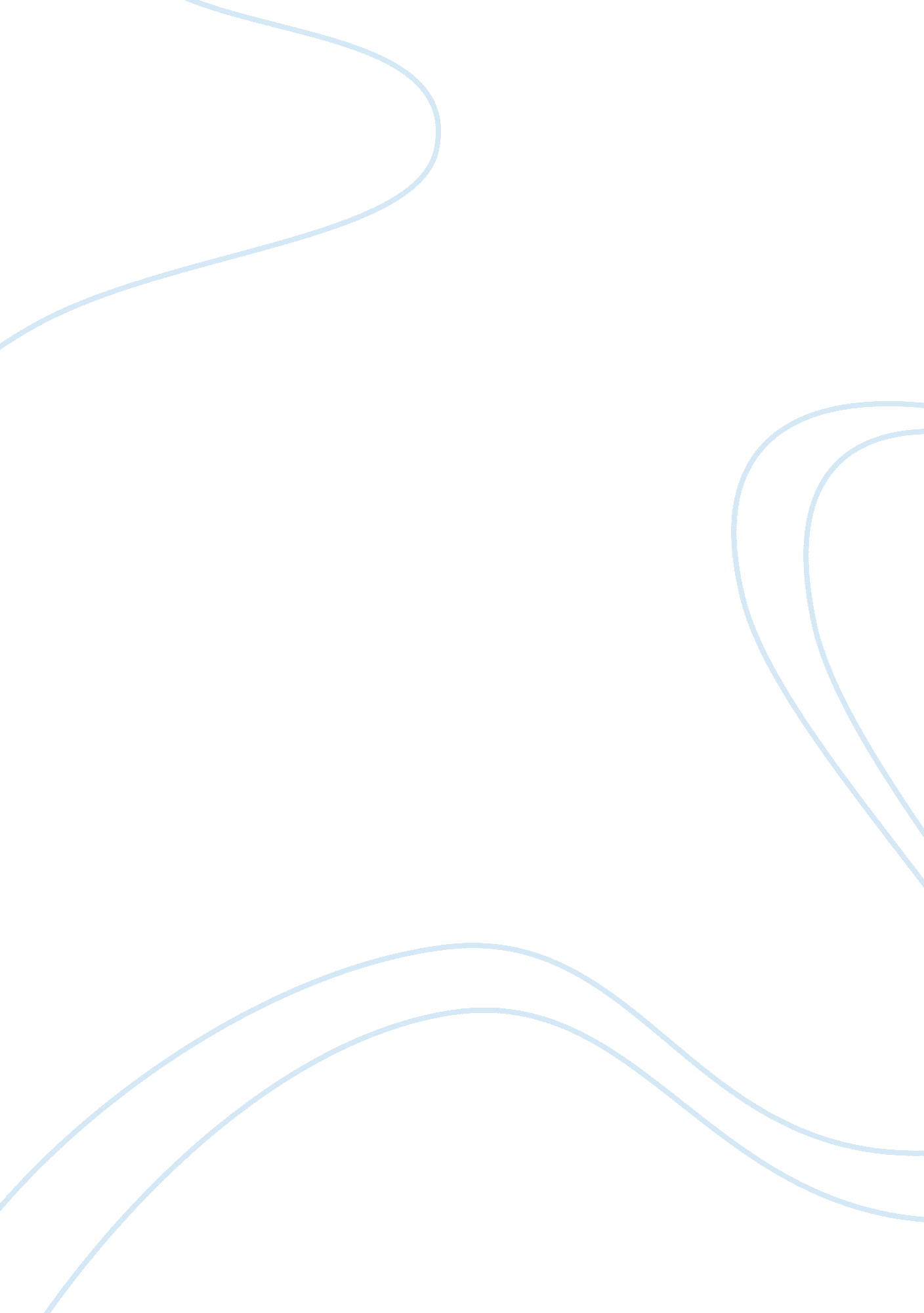 Lab report caloric content of food purposeBusiness, Industries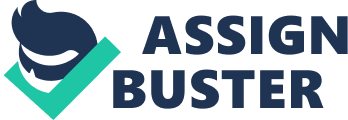 Title: Caloric Content of Food Purpose: To be able to measure the energy content of foods. Procedure: We are going to takefooditems and burn them to heat water to be able to determine the amount of “ energy” a food source can emit. Data Table 1: Food Item - Observations Found it very interesting that the peanut was able to produce enough heat to change the temperature of the water so much. Questions: A. Which of the foods tested contains the most energy per gram? The potato chip B. How do your experimental results compare to published values? I would say that my results were average C. What type of reaction is used in calorimetry? Combustion reaction D. What are the products of the reactions? Carbon dioxide and water E. Where did the products go? They vaporized into the air F. A student performing an experiment to determine the caloric content of a cashew nut collected the following Mass of cashew nut before burning: 0. 55 g? After burning: 0. 05 g? Temp. increase of 200 g of water: 7. 0 C. Calculate the total energy released by the combustion of the cashew nut by using the water temp. increase the mass of the water and specific heat capacity of water. q= delta t x m x cp - 58576 joules Calculate the energy released per gram of cashew nut consumed in the reaction. 58, 576j/0. 55g= 106502/ 184= 24, 455 or 2. cal Using the following standards (carbohydrates (4 Cal/g), protein (4 Cal/g), and fats 9 Cal/g), determine the caloric content of a bag of your favorite snack food. Chili cheese Fritos Carbs= 60 Protein= 8 Fats= 90. Remember: Lab notes are evidence of your work and of your understanding of the concepts demonstrated in the experiments. They are also the primary basis for your chemistry lab grade. Write neatly and try to express your thoughts clearly, concisely, and completely so that someone else could duplicate your results. Food Item Description: Marshmallow Peanut / Walnut Potato Chip Mass of food & holder – initial 40. 2g 18. 0g 15g Mass of food & holder – final 38. 6g 16. 0g 12g Mass of food burnt 1. 6g 2g 2, 5g Mass of beaker 66. 5g 66. 4g 66. 5g Mass of beaker & water 107. 2g 108. 2g 108. 2g Mass of water 40. 7g 41. 7g 41. 7g Water temp. – initial 23 C 22 C 22 C Water temp. – final 31 C 72 C 32 C Delta T (oC change) 8 C 50 C 70 C 